1.K. Rajzóra, 2020.II.17. 93.-96. óraTermészetes és mesterséges formaA heti feladat két csendélet megrajzolása a felkínált fotók alapján. Fontos megfigyelni a csendéletet alkotó alakzatok nagyságát, egymás közötti, térbeni viszonyát. A vonalakkal történő rögzítés után következhet a kompozíció árnyékolása.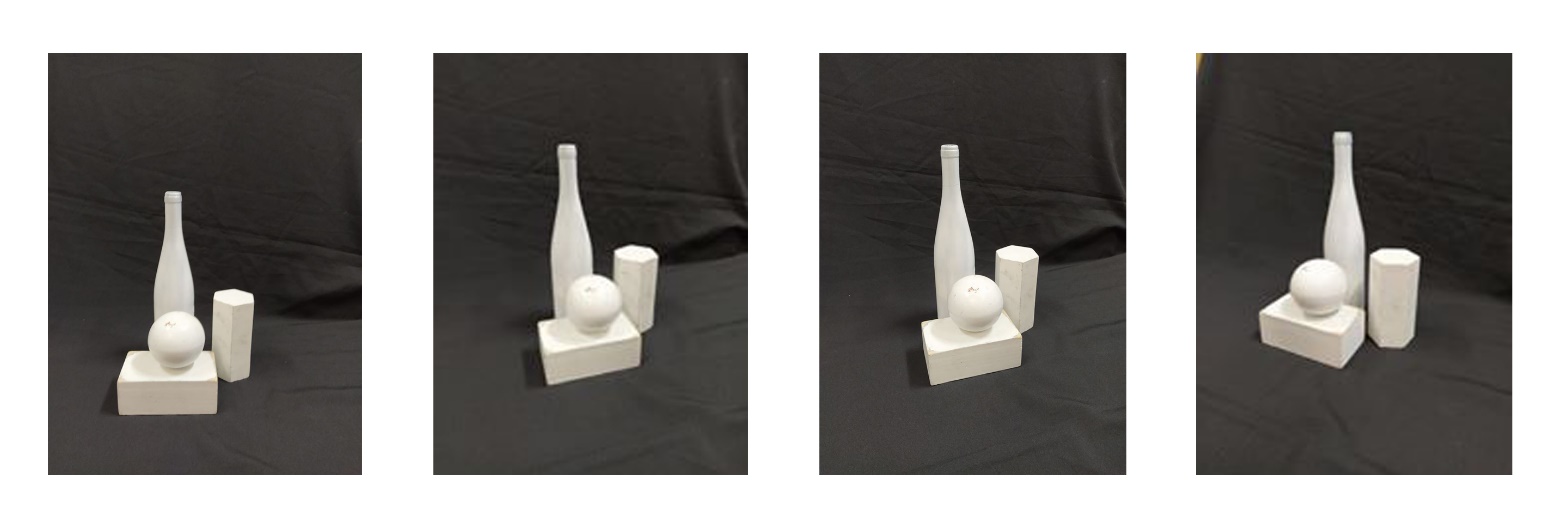 mgr. Lázár Tibor